Students NameCourse NameResearch Topic: Mock Dissertation TitleAnnotated Bibliography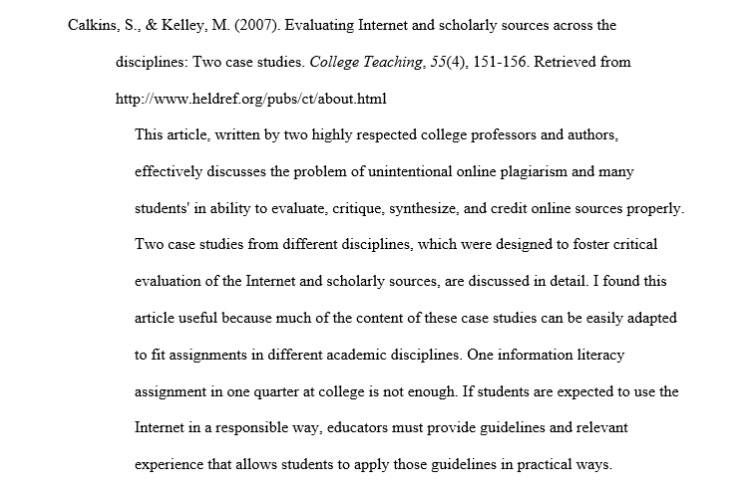 Excerpt copied from https://guides.rasmussen.edu/apa/annotatedbib